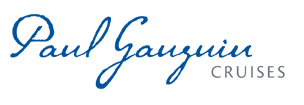 PAUL GAUGUIN CRUISES PRESENTS ITS 2018 VOYAGES BROCHUREFeaturing Tahiti, French Polynesia, and South Pacific Itineraries and Maiden Port of Vairao, Tahiti Iti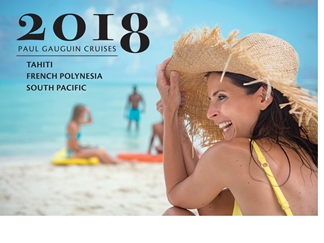 BELLEVUE, WASH. – March 27, 2017 – Paul Gauguin Cruises (www.pgcruises.com), operator of the highest-rated and longest continually sailing luxury cruise ship in the South Pacific, the m/s Paul Gauguin, debuts its new 2018 Voyages brochure featuring Tahiti, French Polynesia, and South Pacific itineraries.The brochure presents sailings by The Gauguin, which offers an elegant yet casual ambiance, luxurious accommodations, gourmet dining, trademark Polynesian hospitality, and extraordinary all-inclusive value. Cruise itineraries, The Gauguin experience, adventures by land and sea, private retreats, dining venues, special guests, deck plans, and 2018 sailing schedule are also highlighted. To view the brochure online, please click here.In 2018, Paul Gauguin Cruises will be the first cruise line to visit the port city of Vairao in Tahiti Iti, which is the smaller of two landmasses that comprise the island of Tahiti and offers a wild coastline, ancient petroglyphs, marae (temples), Polynesian culture, and surfing fame. Tahiti Iti is scheduled on 7-night Society Islands & Tahiti Iti voyages and a special sailing of the 10-night Society Islands & Tuamotus itinerary. The Gauguin will also be showcasing its most sought-after itineraries in 2018: the 7-night Tahiti & the Society Islands, 10-night Society Islands & Tuamotus, 11-night Cook Islands & Society Islands, and 14-night Marquesas, Tuamotus & Society Islands. Designed specifically to sail the pristine lagoons of these islands, The Gauguin provides an up-close, authentic experience of the South Seas. On all sailings, guests also receive complimentary access to Paul Gauguin Cruises’ two exclusive retreats. Off the coast of Taha’a lies the islet of Motu Mahana, where guests can enjoy a day of watersports, Polynesian activities, a sumptuous barbecue feast, and cocktails from full and floating bars. In Bora Bora, guests can relax on a private, white-sand beach and enjoy refreshments, a game of volleyball, and snorkeling and paddleboarding in crystal-clear waters.  Again in 2018, Paul Gauguin Cruises’ partnership with the Wildlife Conservation Society (WCS) offers two interactive, educational programs to enrich guests’ experience.  During the summer months and holiday season, Stewards of Nature is offered and invites children ages 7 to 17, as well as their families, to discover and value nature through hands-on interactive learning. The Wildlife Discovery Series is an onboard lecture program focusing on the environment and wildlife of our planet presented by some of the world’s most fascinating conservationists, scientists, and oceanographers. Paul Gauguin Cruises is offering savings of 50% off standard all-inclusive cruise fares on all 2018 voyages, plus included roundtrip airfare from Los Angeles.  For a brochure, rates, or more information on Paul Gauguin Cruises, please contact a Travel Professional, call 800-848-6172, or visit www.pgcruises.com. ###About Paul Gauguin CruisesOwned by Pacific Beachcomber S.C., French Polynesia’s leading luxury hotel and cruise operator, Paul Gauguin Cruises operates the 5+-star cruise ship, the 332-guest m/s Paul Gauguin, providing a deluxe cruise experience tailored to the unparalleled wonders of Tahiti, French Polynesia, Fiji, and the South Pacific. Paul Gauguin Cruises accolades include being voted #2 in the category of “Top Small Cruise Lines” in the Condé Nast Traveler 2016 Readers’ Choice Awards and recognition on the publication’s 2016 “Gold List.” In addition, the line was voted by Travel + Leisure readers “#1 Small-Ship Cruise Line” and “#1 Small-Ship Cruise Line for Families” in the Travel + Leisure 2014 World’s Best Awards.  Recently, readers voted Paul Gauguin Cruises “#1 Midsize-Ship Ocean Cruise Line” in the Travel + Leisure World’s Best Awards 2016.†Media Contact:Paul Gauguin CruisesVanessa Bloy, Director of Public Relations(425) 440-6255vbloy@pgcruises.com †From Travel + Leisure, August 2016 ©2016 Time Inc.  Affluent Media Group. Used under license. Travel + Leisure and Time Inc. Affluent Media Group are not affiliated with, and do not endorse products or services of Paul Gauguin Cruises.